The Nativity of the Holy VirginRUSSIAN ORTHODOX GREEK CATHOLIC CHURCH1220 CRANE STREETMENLO PARK,  CALIFORNIA 94025(650)  326-5622 tserkov.org Седьмое Воскресенье После Троицы – Преп. Антония Печерского, Начальника Всех Русских Монахов  – Глас 6Тропари и Кондаки после Малого Входа:Тропарь Воскресный Глас 6:А́нгельския си́лы на гро́бе Твое́м, / и стрегу́щии омертве́ша, / и стоя́ше Мари́я во гро́бе, / и́щущи Пречи́стаго Те́ла Твоего́. / Плени́л еси́ а́д, не искуси́вся от него́; / сре́тил еси́ Де́ву, да́руяй живо́т. / Воскресы́й из ме́ртвых. Го́споди, сла́ва Тебе́.Тропарь Храма Глас 4:Рождество Твое, Богородице Дево,/ радость возвести всей вселенней:/ из Тебе бо возсия Солнце Правды, Христос Бог наш,/ и, разрушив клятву, даде благословение,// и, упразднив смерть, дарова нам живот вечный.Тропарь Преп. Антония Глас 4:От мирскаго мятежа изшед,/ отвержением же мира евангельски Христу последовал еси/ и, равноангельное житие пожив,/ в тихое пристанище Святыя Горы Афона достигл еси,/ отонудуже благословением отцев в гору Киева пришед/ и тамо трудолюбно жизнь совершив,/ Отечество твое просветил еси/ и, множеству монашествующих стезю, ведущую к Небесному Царствию, показав,/ Христу сия привел еси,/ Егоже моли, Антоние преподобне,// да спасет души наша.Кондак Воскресный Глас 6:Живонача́льною дла́нию / уме́ршия от мра́чных удо́лий, / Жизнода́вец, воскреси́в все́х Христо́с Бо́г, / воскресе́ние подаде́ челове́ческому ро́ду: / е́сть бо все́х Спаси́тель, / воскресе́ние и живо́т, и Бо́г все́х.Кондак Преп. Антония Глас 8:Возложив себе Богу, паче всех возлюбленному от юности, преподобне,/ Тому от всея души любовию последовал еси,/ мира же тленная ни во чтоже вменив, в земли пещеру соделал еси/ и, в ней добре противу невидимаго врага козней подвизався,/ яко светозарное солнце, во вся концы земли возсиял еси,/ отонудуже, веселяся, прешел еси к Небесным чертогом./ И ныне со Ангелы Владычню престолу предстоя,/ поминай нас, чтущих память твою, да зовем ти:// радуйся, Антоние, отче наш.Кондак Храма Глас 4:Иоаким и Анна поношения безчадства/ и Адам и Ева от тли смертныя свободистася, Пречистая,/ во святем рождестве Твоем./ То празднуют и людие Твои,/ вины прегрешений избавльшеся,/ внегда звати Ти:// неплоды раждает Богородицу и Питательницу Жизни нашея.Послание к Римлянам (15:1-7):1Мы, сильные, должны сносить немощи бессильных и не себе угождать. 2Каждый из нас должен угождать ближнему, во благо, к назиданию. 3Ибо и Христос не Себе угождал, но, как написано: злословия злословящих Тебя пали на Меня. 4А все, что писано было прежде, написано нам в наставление, чтобы мы терпением и утешением из Писаний сохраняли надежду. 5Бог же терпения и утешения да дарует вам быть в единомыслии между собою, по учению Христа Иисуса, 6дабы вы единодушно, едиными устами славили Бога и Отца Господа нашего Иисуса Христа. 7Посему принимайте друг друга, как и Христос принял вас в славу Божию.Евангелие От Матфея (9:27-35):  27Когда Иисус шел оттуда, за Ним следовали двое слепых и кричали: помилуй нас, Иисус, сын Давидов! 28Когда же Он пришел в дом, слепые приступили к Нему. И говорит им Иисус: веруете ли, что Я могу это сделать? Они говорят Ему: ей, Господи! 29Тогда Он коснулся глаз их и сказал: по вере вашей да будет вам. 30И открылись глаза их; и Иисус строго сказал им: смотрите, чтобы никто не узнал. 31А они, выйдя, разгласили о Нем по всей земле той. 32Когда же те выходили, то привели к Нему человека немого бесноватого. 33И когда бес был изгнан, немой стал говорить. И народ, удивляясь, говорил: никогда не бывало такого явления в Израиле. 34А фарисеи говорили: Он изгоняет бесов силою князя бесовского. 35И ходил Иисус по всем городам и селениям, уча в синагогах их, проповедуя Евангелие Царствия и исцеляя всякую болезнь и всякую немощь в людях.Слово от Феофана Затворника: "По вере вашей да будет вам", сказал Господь двум слепцам, и тотчас отверзлись очи их. Насколько веры, настолько привтечения Божеской силы. Вера приемник, уста и вместилище благодати. Как легкие у одного бывают большие, а у другого маленькие, и те больше принимают воздуха, а эти меньше, - так и вера у иного большая, у другого маленькая, и та больше принимает даров от Господа, а эта меньше. Бог всюду есть, все объемлет и содержит, и любит обитать в душах человеческих; но входит в них не насильно, хоть всемогущ, а как бы по приглашению, ибо не хочет нарушать дарованной Им человеку власти над собою или права хозяйства в себе. Кто отворяет себя верою, того преисполняет Бог, а кто затворился неверием, в того не входит хоть и близ есть. Господи! приложи же нам веру, ибо и вера Твой же дар. Из нас же всякий должен исповедать: "я же беден и нищ" (Пс. 69, 6)Объявления: Все приглашены на обед после службы. Спасибо всем помощникам за ваши усилия на Летней Распродаже!О. Андрей будет в отпуске с 17 до 27 июля.Расписание на август готово на веб сайте.В пятницу 28 июля – день Св. Равноапостольного Великого Князя Владимира. Великая вечерня будет отслужена в 18:00 в четверг, а Литургия в 9:00 в пятницу.Выходное расписание (29/30 июля) будет как обычно, с “Вопросами и ответами” после обеда в воскресенье.Помолитесь, пожалуйста, за рабов божиих: Архиепископ ВЕНИАМИН, Протоиерей Антоний, Матушка Иоанна, Матушка Ксения, Нина, Елизавета Матвеевна, Михаил (Синкевич), Ираида (Лак), Анисия (Князик), Галина, Георгий (Воронин), Владимир. За Путешествующих: Мария (Мэлгоза); Алексей (Войтеховский); Ирина (Агирри); Елеонора Пелагия (Максименкова); Варвара и Злата. За тех в опасности в Украине: Солдаты Алексей, Александр, Андрей, и Артемий; Лидия, Любовь, Наталья, Александр, Оксана, Мария, Валерий, Николай, Александра, Евгения, Наталья, Галина, Ольга, Павел, Татьяна, Евгений, Димитрий, Светлана, Людмила, Валерий, Надежда, Александр, Юлия, Максим, Ольга, Василий, Анна, Алексей, Любовь, Валентин, Любовь, Анатолий, Евгений, Ксения, Алексей, Екатерина, Артемий, Виктория, Младенец Ярослав, Дмитрий, Иоанна, Вячеслав, Игорь, Евгения, Фотинья, Тамара, Нина, Валентина, Александр, Любовь, Вячеслав, Вячеслав, Екатерина, Жанна, Андрей, Игорь, Виктор.НЕ ПРОПУСТИТЕвозможность поддержать наш приход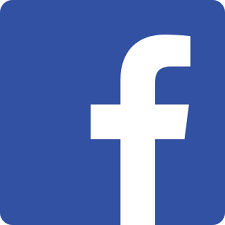 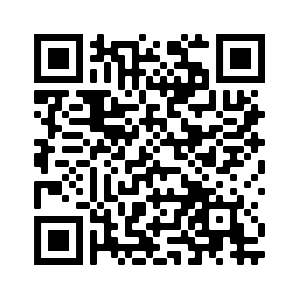 Ставьте лайки на Facebook! @Nativityoftheholyvirginorthodoxchurchmenlopark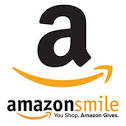 Поддержите нас с помощью Amazon Smile: ищите“The Nativity Of The Holy Virgin Russian Orthodox Greek Catholic Church”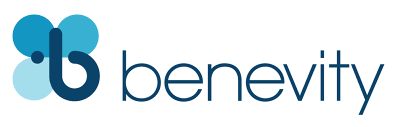 Ваша компания УДВОИТ каждое пожертвование при использовании Benevity!Seventh Week After Pentecost –– Venerable Anthony of the Kievan Caves, Founder of Monasticism in Russia –– Tone 6Tone 6	Troparion 	 (Resurrection)Angelic Hosts were above Thy tomb, and they that guarded Thee became as dead. And Mary stood by the grave seeking Thine immaculate Body. Thou didst despoil Hades and wast not tempted by it. Thou didst meet the Virgin and didst grant us life. O Thou Who didst rise from the dead, O Lord, glory be to Thee.Tone 4	 Troparion 	 (Church)Your Nativity, O Virgin, / has proclaimed joy to the whole universe! / The Sun of Righteousness, Christ our God, / has shone from You, O Theotokos! / By annulling the curse, / He bestowed a blessing. / By destroying death, He has granted us eternal Life.Tone 4	 Troparion 	 (St. Anthony)Having departed from worldly tumults, / in leaving the world you followed Christ according to the Gospel. / You reached the quiet refuge of the Holy Mount Athos, / living there a life equal to the angels. / Therefore, with the blessing of the Fathers, / you came to the Kievan hills. / There having fulfilled a life loving of labors, / you illumined your homeland. / And having shown a multitude of monastics / the pathway leading to the heavenly kingdom, / you led them to Christ. / Beseech him, O Venerable Anthony, / that he may save our souls!Tone 6 	Kontakion	(Resurrection)Having by His life-bestowing hand raised up all the dead out of the dark abysses, Christ God, the Giver of Life, hath bestowed the Resurrection upon the fallen human race; for He is the Savior of all, the Resurrection, and the Life, and the God of all.Tone 8	Kontakion 	 (St. Anthony)From your youth you gave yourself to God whom you loved above all, O Venerable One; / and in love you followed after him with your whole soul. / Scorning the passing corruption of the world, you made a cave in the earth; / and in it you struggled nobly facing the snares of the invisible enemy, / while illumining the ends of the earth like a bright, shining sun. / Therefore, with rejoicing you entered into the heavenly chambers. / Standing now before the throne of the Master together with the angels, / remember us who honor your holy memory, / that we may cry out to you: Rejoice, Anthony our Holy Father!Tone 4	Kontakion 	 (Church)By Your Nativity, O Most Pure Virgin, / Joachim and Anna are freed from barrenness; / Adam and Eve, from the corruption of death. / And we, your people, freed from the guilt of sin, celebrate and sing to you: / The barren woman gives birth to the Theotokos, the nourisher of our life!Romans 15:1-7 (Epistle)1 We then who are strong ought to bear with the scruples of the weak, and not to please ourselves. 2 Let each of us please his neighbor for his good, leading to edification. 3 For even Christ did not please Himself; but as it is written, “The reproaches of those who reproached You fell on Me.”  4 For whatever things were written before were written for our learning, that we through the patience and comfort of the Scriptures might have hope. 5 Now may the God of patience and comfort grant you to be like-minded toward one another, according to Christ Jesus, 6 that you may with one mind and one mouth glorify the God and Father of our Lord Jesus Christ. 7 Therefore receive one another, just as Christ also received us, to the glory of God.Matthew 9:27-35 (Gospel)27 When Jesus departed from there, two blind men followed Him, crying out and saying, “Son of David, have mercy on us!” 28 And when He had come into the house, the blind men came to Him. And Jesus said to them, “Do you believe that I am able to do this?” They said to Him, “Yes, Lord.” 29 Then He touched their eyes, saying, “According to your faith let it be to you.” 30 And their eyes were opened. And Jesus sternly warned them, saying, “See that no one knows it.” 31 But when they had departed, they spread the news about Him in all that country. 32 As they went out, behold, they brought to Him a man, mute and demon-possessed. 33 And when the demon was cast out, the mute spoke. And the multitudes marveled, saying, “It was never seen like this in Israel!” 34 But the Pharisees said, “He casts out demons by the ruler of the demons.” 35 Then Jesus went about all the cities and villages, teaching in their synagogues, preaching the gospel of the kingdom, and healing every sickness and every disease among the people.On St Anthony of the Kievan Caves – from OCA.org: Saint Anthony of the Kiev Caves was born in the year 983 at Liubech, not far from Chernigov, and was named Antipas in Baptism. Possessing the fear of God from his youth, he desired to be clothed in the monastic schema. When he reached a mature age, he wandered until he arrived on Mt. Athos, burning with the desire to emulate the deeds of its holy inhabitants. Here he received monastic tonsure, and the young monk pleased God in every aspect of his spiritual struggles on the path of virtue. He particularly excelled in humility and obedience, so that all the monks rejoiced to see his holy life.The igumen saw in Saint Anthony the great future ascetic, and inspired by God, he sent him back to his native land, saying, “Anthony, it is time for you to guide others in holiness. Return to your own Russian land, and be an example for others. May the blessing of the Holy Mountain be with you.”Returning to the land of Rus, Anthony began to make the rounds of the monasteries about Kiev, but nowhere did he find that strict life which had drawn him to Mt. Athos.Through the Providence of God, Anthony came to the hills of Kiev by the banks of the River Dnieper. … Since he liked the spot, Anthony prayed with tears, “Lord, let the blessing of Mt. Athos be upon this spot, and strengthen me to remain here.” He began to struggle in prayer, fasting, vigil and physical labor. Every other day, or every third day, he would eat only dry bread and a little water. Sometimes he did not eat for a week. People began to come to the ascetic for his blessing and counsel, and some decided to remain with the saint. The virtuous life of Saint Anthony illumined the Russian land with the beauty of monasticism. Saint Anthony lovingly received those who yearned for the monastic life. ….For his holiness of life, God glorified Saint Anthony with the gift of clairvoyance and wonderworking. One example of this occurred during the construction of the Great Caves church. The Most Holy Theotokos Herself stood before him and Saint Theodosius in the Blachernae church in Constantinople, where they had been miraculously transported without leaving their own monastery. Actually, two angels appeared in Constantinople in their forms…. Having received gold from the Mother of God, the saints commissioned master architects, who came from Constantinople to the Russian land on the command of the Queen of Heaven to build the church at the Monastery of the Caves. During this appearance, the Mother of God foretold the impending death of Saint Anthony, which occurred on July 10, 1073.Announcements:All are invited to stay for lunch in the church hall after the service. Thank you to all who helped at our Annual Rummage Sale!I will be on vacation from July 17th-July 27th.The August schedule is available for download.Friday July 28th is the feast day of St. Vladimir. Great Vespers will be served at 6 PM on Thursday the 27th with Liturgy at 9 AM on Friday.We will have our usual weekend schedule the 29th/30th of July. There will be “Questions and Answers” after lunch on Sunday.Please pray for the servants of God: Archbishop BENJAMIN, Archpriest Anthony, Matushka Ioanna, Matushka Xenia, Nina, Elizaveta Matfeevna, Michael (Sinkewitsch), Eroeda (Luck), Anisia (Knyazik), Galina, George (Voronin), Vladimir. For Those Traveling: Maria (Melgoza); Aleksey (Voytehovskiy); Eleonora Pelagia (Maksimenkova); Irina (Aguirre); Varvara and Zlata. For Those in Ukraine: Soldiers Alexei, Alexander, Andrei, Artem; Lidia, Lubov, Natalia, Alexander, Oksana, Maria, Valery, Nikolai, Alexandra, Eugenia, Natalia, Galina, Olga, Paul, Tatiana, Eugene, Dimitry, Svetlana, Ludmila, Valery, Nadezhda, Alexander, Julia, Maxim, Olga, Vasily, Anna, Alexei, Lubov, Valentin, Lubov, Anatoly, Eugene, Ksenia, Alexei, Ekaterina, Artem, Victoria, the child Yaroslav, Dmitry, Ioanna, Vyacheslav, Igor, Eugenia, Photini, Tamara, Nina, Valentina, Alexander, Lubov, Vyacheslav, Vyacheslav, Katerina, Zhanna, Andrei, Igor, Victor.STAY CONNECTEDsupport our parishLike us on Facebook! @NativityoftheholyvirginorthodoxchurchmenloparkSupport us by using Amazon Smile: search“The Nativity Of The Holy Virgin Russian Orthodox Greek Catholic Church”DOUBLE the impact of your donation through workplace donation matching with Benevity!